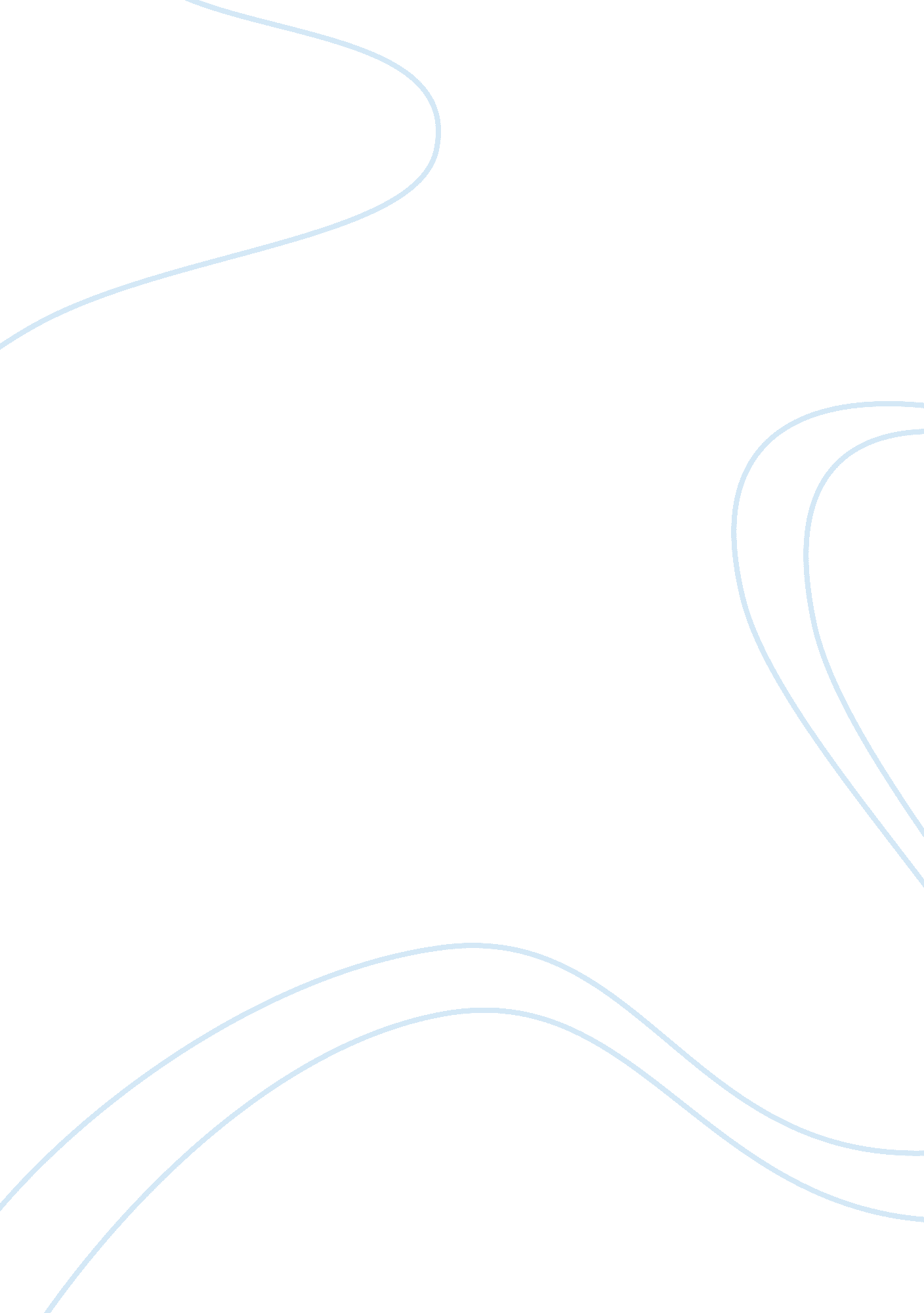 The fight in afghanistan, the fight for humanity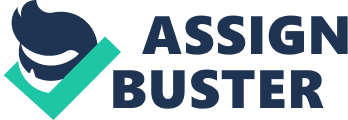 Nick HageMrs. Bowmer 7th11-27-10The Fight in Afghanistan, the Fight for Humanity9-11 was one of the worst terrorist attacks in U. S. history, but it was much more than that. It was because of this act of aggression against America that instigated the war in Afghanistan. It was because of this that the Taliban no longer govern the country. It was because of this that we??™re still their today fighting against those who want us dead. 9-11 was only the beginning. Those terrorists are still their today and they still strike at us, it is for this reason that we should stay there. Even though some people believe it is a waste of money and lives, we should stay in Afghanistan until they can sufficiently defend themselves because we should save every life we can and dangerous terrorists hide there. Afghanistan is a land of hostility and animosity, it always has been. It is because of this aggressive history that allowed a terrorist network to flourish. It is not however the government of Afghanistan that is responsible for the despicable acts, but rather for giving sanctuary to those who committed them. When they refused to surrender the terrorist organization we entered Afghanistan looking for them, the Taliban was not pleased. They fought us and we fought back, and in the end the Taliban??™s ruthless regime was ended. That was nine years, today they fight us in a guerilla campaign waiting until they can again take control. While Hamid Karzai, the president of Afghanistan, had been accused of corruption and was quite unpopular, the progress Afghanistan has made is quite impressive and the national army has proven themselves in combat. The Taliban??™s regime was ruthless and they are well known for enforcing ludicrous laws especially those involving women. Women during Taliban rule were not allowed to attend school, they were not allowed to be outside without a male member of the family, they were forced to wear a full body dress at all times they weren??™t even allowed to have jobs save for the medical area. Taliban religious police walked the streets and would beat any woman not following these laws. Many were even executed publically. The treatment had been described ??? the worst human rights disaster in history??? by Noah Berlatsky in ??? The United States Must Stay in Afghanistan to Fight for Womens Rights.??? It is true the conflict has been costly to the United States and it has cost the lives of soldiers. A possible solution would be to cut back on the surge of troops we have been sending over. Or maybe we can even start bringing troops back. However even though our soldiers are dying for people on the other side of the world who don??™t look to favorably upon us, it is our duty to do so. If we pull out now we leave that nation vulnerable to attack, which will then lead to terrorists gaining a stronger foothold. Even though the people in Afghanistan aren??™t our people they are still people. And the moment we stop fighting for other people is the moment we stop fighting for our humanity. Works CitedBerlatsky, Noah. ??? Afghan Security Forces Must Be Made Ready to Take over Military Responsibilities.??? Gale Opposing Viewpoints in Context. Gale Group, 30 Oct. 2009. Web. 28 Nov. 2010. . Carafano, James Jay. ??? The U. S. should stay in Afghanistan.??? Editorial. Star-Telegram. McClatchy Tribune News Service, 21 Aug. 2010. Web. 28 Nov. 2010. . Cocco, Marie. ??? Why we Must Stay in Afghanistan.??? Editorial. Real Clear Politics. Washington Post Writers Group, 1 Sept. 2009. Web. 28 Nov. 2010. . Elshtain, Jean Bethke. ??? Stay in Afghanistan Theres no Other Choice.??? Editorial. Christianity Today 8 Sept. 2010: 1. Gale Opposing Viewpoints in Context. Web. 28 Nov. 2010. . Kemp, Richard. ??? Afghanistan – The Great Debate: Should we stay .. or should we go??? Mirror News 11 July 2009: n. pag. Web. 28 Nov. 2010. . Williams, Michael. ??? Price is high, but we should stay in Afghanistan.??? Editorial. The Scotsman 10 June 2008: 1. Web. 28 Nov. 2010. . 